МАГИСТРАТУРИ, СТИПЕНДИИ, СТАЖОВЕИталианска магистратура по управление на извънредните ситуацииВисшето училище по управление на извънредните ситуации в град Павия, Италия, отпуска стипендии за обучение в магистърската програма "Управление на риска и извънредните ситуации". Програмата е с продължителност 18 месеца.Целта й е да обучи младите специалисти как да оценяват, намаляват и управляват извънредните ситуации, като особен фокус ще се постави върху природните бедствия. Учебният план включва широк спектър от предмети като статистика, право, икономика, управление на ресурсите, финанси, застраховане, социология, комуникации, психология, обществено здраве и медицина.Могат да кандидатстват бакалаври по инженерство, геофизика, физика, икономика или друга сходна дисциплина. Изисква се да владеят английски език на отлично ниво.Стипендиите са три вида и ще бъдат отпуснати на най-високо класиралите се кандидати. Първият тип парична помощ покрива разходите за живот и настаняване и таксата за обучение в програмата. Вторият тип покрива само разходите по настаняване и обучение, а третият – таксата за обучение. Ако бъдещите магистри не успят да се класират за стипендия, пълната такса за обучение е в размер на 9 000 евро.Документите за кандидатстване включват онлайн формуляр, автобиография, копие на бакалавърската диплома, копие на паспорта, сертификат за успешно положен изпит по английски език. Подробна информация може да откриете на официалната страница на програмата.Краен срок: 28 февруари 2013 г. Стипендия за магистратура по мениджмънт на медиитеЗапочна вторият период на кандидатстване за магистърската програма "Мениджмънт на иновациите в международни медии". Магистратурата се осъществява съвместно от Берлинския университет за професионално обучение към свободния университет в града, организацията fjum_forum и общинския съвет на Виена, Австрия. Обучението започва през месец октомври т.г.Академични партньори на програмата са Universidad Miguel Hernández в Испания, Universität Eichstätt-Ingolstadt в Германия и Poynter Institute в САЩ. Работният език е английски.Магистратурата е с продължителност от две години, като учебният план е разделен на шест задължителни модула по една седмица в четирите различни страни, допълнени с електронно обучение и индивидуални езикови курсове по английски, испански или немски език. От студентите ще се изисква да работят по проекти в международни екипи и да защитят магистърска теза в края на програмата.Документи за кандидатстване могат да подават професионалисти от Централна и Източна Европа, които имат минимум пет години трудов стаж в сферата на медиите, информационните технологии, развлекателната и творческата индустрии. Те трябва да притежават поне бакалавърска степен, както и да владеят на много добро ниво английски език (минимум ниво B2).Одобрените кандидати могат да получат стипендия, която покрива 75% от таксата за обучение (общо 20 000 евро), пътните разходи и тези за настаняване, свързани със задължителните модули в различни държави. При избора на стипендиантите ще се вземат под внимание тяхната квалификация, финансово положение и ангажираност към организацията, в която работят. Свободните места са общо двадесет.Желаещите да кандидатстват могат да го направят, като попълнят онлайн формуляр за участие и към него приложат следните документи: автобиография; снимка; копие на паспорт; мотивационно писмо; копие на диплома за висше образование; копие на документ, удостоверяващ релевантен трудов опит; до три препоръки.Подробна информация за програмата може да откриете на официалната страница.Пакетът с документи трябва да се изпрати на адрес: office@imim-master.com не по-късно от 30 април 2013 г. Стипендия за магистратура по туризъм в ИталияЗапочна конкурс за стипендиантско обучение на българи в тринадесетата по ред магистърската програма "Туризъм и развлекателна дейност" на бизнес училището MIB School of Management. Програмата е за академичната 2013/2014 година.Предлаганата стипендия покрива 70% от таксата за обучение в магистратурата в размер, която е 18 150 евро. Желаещите да кандидатстват трябва да са завършили висше образование и да владеят английски език на високо ниво, което да могат да докажат чрез резултати от международните изпити TOEFL или IELTS. Стипендиите ще се връчат на най-добрите кандидати на база на образованието им, личните качества и умения, професионални знания и мотивация за обучение.Процесът по кандидатстване включва попълване на формуляри за участие онлайн. След това е необходимо да се изпратят по пощата диплома за завършено образование, две препоръки, резултати от международни тестове удостоверяващи владеенето на английски език и резултати от теста GMAT. Кандидатите, които не са се явили на тези изпити, могат да положат техни алтернативни варианти в MIB Business School.Документите трябва да се изпратят  на следния адрес:Ms. Barbara SepicAdmissions OfficerMIB School of ManagementLargo Caduti di Nasiriya 134142 Trieste – Italysepic@mib.edufax number: +39 040 9188122Допълнителна информация може да откриете на страницата на програмата. Краен срок: 25 септември 2013Стипендии за магистратурa по софтуерно инженерство в ЕстонияУниверситетът в град Тарту съвместно с технологичния университет в Талин, Естония отпускат стипендии за обучение в магистърска програма по софтуерно инженерство. Всички кандидати, които подадат своите документи за обучение в магистратурата, автоматично се считат и за кандидати за стипендия. Класират се онези от тях с най-добри академични постижения в завършения ВУЗ.Магистърските програми са с продължителност от две години. От кандидатите се изисква да имат бакалавърска степен по информационни технологии, компютърни науки, софтуерно инженерство, компютърно инженерство, информационни системи или друга близка специалност. Също така те трябва успешно да са положили изпит по английски език (TOEFL или IELTS).Стипендиите са общо дванадесет и са в размер на 3 200 евро на година. Одобрените кандидати имат възможност да получават и допълнителни 288 евро на месец.Процесът по кандидатстване изисква да се попълни онлайн формуляр, към който да се приложат копие на бакалавърската диплома (оригинал и превод на английски език), езиков сертификат, копие на личната карта. Допълнителна информация за програмата може да откриете на официалната страница на University of Tartu.Крайният срок за изпращане на целия пакет с документи е 16 април 2013 г.Стипендии за международна магистратура по мениджмънт на ИТБакалаври по компютърни системи, информационни технологии, бизнес администрация или икономика могат да кандидатстват за Международната магистратура по мениджмънт на ИТ (International Master in Management of IT, IMMIT).Магистратурата е с продължителност две години, а езикът на преподаване е английски. Обучението е организирано съвместно от три европейски образователни институции.Първия семестър студентите прекарват във френския институт IAE Aix Graduate School of Management, а фокусът е върху основни понятия в международния бизнес. Втория семестър обучението се провежда във финландския Turku University като акцентът на програмата е върху уменията, необходими за ИТ мениджмънт. А третия семестър е посветен на мениджмънта на иновации в ИТ сферата като лекциите са в холанския Tilburg University.По време на последния семестър студентите пишат магистърските си тези и правят стаж в компания по тяхно желание.Таксата за обучение е 3950 евро на година като осемте най-добри кандидати ще получат стипендия в размер на 500 – 2800 евро в зависимост от академичните си постижения и финансовото си положение. Освен това студентите могат да кандидатстват за стипендии за втория и третия семестър по програма Еразмус.Според информацията на организаторите, в предходни години по време на четвъртия семестър студентите са правели стажове в международни компании като Shell, Philips, Deloitte, PWC и са получавали заплащане в размер до 1000 евро месечно.Кандидатите за магистратурата трябва да представят академична справка, резултати от изпит ТОEFL, резултати от изпит GRE или GMAT, резюме, мотивационно писмо и две препоръки.Началната дата на програмата за 2013/2015 г. е август т.г. като крайният срок за тези, които желаят да кандидатстват за стипендия, е 1 април 2013 г. Кандидатите, които се финансират сами, трябва да подадат документи не по-късно от 1 юли т.г.Повече информация може да намерите на интернет страницата на IMMIT.Пълни и частични стипендии за магистратури в Nottingham UniversityБизнес училището към университета в град Нотингам, Великобритания отпуска пълни и частични стипендии за обучение в някоя от магистърските му програми.За академичната 2013/2014 г. учебното заведение предоставя следните възможности: Две пълни стипендии за магистратура по банкиране и финанси;Стипендии за обучение в специалностите "Корпоративна социална отговорност", "Корпоративна стратегия и управление", "Мениджмънт", "Маркетинг", "Управление на риска";До четири пълни стипендии за магистратура по финанси и инвестиции;До четири частични стипендии за всяка една магистратура на университета в редовна форма на обучение;До две пълни стипендии за обучение в международната програма по бизнес.Кандидатите трябва да са приети в някоя от магистърските програми в момента на кандидатстване за стипендия, да платят депозит от 1 000 паунда и да подадат своите документи за паричната помощ до 28 юни 2013 г. Те ще се класират на базата на академичните им постижения и входни тестове.Допълнителна информация и начин за кандидатстване може да откриете на страницата на университета или като се свържете директно с магистърския факултет на адрес:msc-business@nottingham.ac.uk.Пълно финансиране за докторантура по икономика в University of CologneВисшето училище по мениджмънт, икономика и обществени науки в град Кьолн, Германия (CGS) към University of Cologne отпуска стипендии за тригодишна докторантура. Програмата ще започне през месец октомври 2013 г., а работният език е английски.През първата година на своето обучение, докторантите ще участват в тематични курсове, семинари и конференции в областта на икономиката, мениджмънта и обществените науки. През втората година от тях ще се изисква да работят основно върху изследователския си проект. Студентите се насърчават да прекарат и един семестър в университет в чужбина. Паричната помощ е в размер на 1 200 евро на месец, като сумата се отпуска за максимален период от три години.Кандидатите трябва да имат магистърска степен по мениджмънт, икономика, финанси, политически науки, психология, социология и друга сходна дисциплина в областта. Те трябва да са отлични студенти и сред десетте процента най-добри завършили в техния магистърски факултет.Формулярите за участие и подробна информация за възможността може да откриете на официалната страница на програмата.Краен срок за кандидатстване: 30 април 2013 г. Пълно финансиране за докторантура по маркетинг в НорвегияМеждународното бизнес училище към University of Stavanger в Норвегия отпуска стипендия за нова докторантура по маркетинг. Одобреният кандидат ще работи в екип с преподавателите от бизнес училището и в тясно сътрудничество с останалите докторанти.Стипендията е приблизително 416 600 норвежки крони, което се равнява на 74 хил. долара за година. Кандидатите трябва да са завършили предишното си образование в областта на икономиката, статистиката, математиката, социалната психология или количествената социология. Изисква се още да владеят на много добро ниво английски език, което да докажат с успешно положен изпит по TOEFL или IELTS.Пакетът с документи за кандидатстване включва автобиография, копия на предишните дипломи за степен "бакалавър" и "магистър", препоръки от професори в завършения ВУЗ, списък на публикации в областта и предложение за научен труд. Те трябва да се изпратят на адрес:University of StavangerFaculty of Social Sciences4036 StavangerПодробности за възможността може да откриете на официалната страница на програмата.Краен срок: 28 февруари 2013 г.Докторантура по икономическа социология и политическа икономия в ГерманияНемският институт за изследване на обществата "Макс Планк" съвместно с факултета по мениджмънт, икономика и обществени науки към университета в Кьолн отпускат стипендии за докторантура по икономическа социология и политическа икономия.За обучението могат да кандидатстват всички хора, които притежават магистърска степен по политически науки, социология, организационни науки или друга сходна дисциплина. От бъдещите докторанти се изисква да имат много добри познания по немски и английски език.Финансовата помощ е в размер на 1 468 евро на месец. Докторантите с деца, които ги придружават по време на програмата, ще получават допълнителни 400 евро на месец.Кандидатурите трябва да са на английски или немски език. Необходимо е първо да се попълни онлайн формуляр, към който да се приложат автобиография, мотивационно писмо, пример за академично писане (до 20 страници), предложения за теми на дисертацията с кратко описание на всяка от тях (до 5 страници общо), копия на дипломите за висше образование, две препоръки от преподаватели в завършения ВУЗ.Допълнителна информация може да намерите на страницата на програмата.Краен срок: 28 февруари 2013 г Пълно финансиране за докторанти по компютърни науки в ИспанияМеждународният изследователски институт IMDEA Networks в Мадрид, Испания обяви свободни места за докторанти в областта на компютърните науки. Работният език в центъра е английски, а програмите са с продължителност до пет години.Могат да кандидатстват всички, които имат магистърска степен по компютърни науки, електроинженерство, компютърно инженерство, телекомуникации или друга сходна дисциплина. Необходимо е да имат отлични академични постижения в завършения ВУЗ, да представят добре аргументирано предложение за научен труд и да владеят на много добро ниво английски език (писмено и говоримо). Не се изисква владеенето на испански език. Информация за достъпните области на научни изследвания може да откриете на страницата на програмата.Пълната стипендия е в размер на над 150 хил. евро за целия период на обучение. Целта на финансовата помощ е да покрие всички разходи на бъдещите докторанти, за да може те да се фокусират изцяло върху изследователската си дейност.Желаещите да кандидатстват могат да го направят, като попълнят онлайн формуляр и приложат към него изискваните документи. Подробна информация може да откриете на официалната страница на програмата.Краен срок: 28 февруари 2013 г.Докторантури по финанси и мениджмънт в ГерманияВисшето училище по финанси и мениджмънт във Франкфурт обяви свободни места за докторанти. Обучението и изследователската дейност могат да се проведат в следните дисциплини: "Финанси", "Мениджмънт", "Счетоводство" и "Икономика". Програмата е изцяло на английски език с продължителност от три години.Общият брой на свободните места е десет. От кандидатите се изисква да притежават магистърска степен по бизнес администрация, финанси, икономика, математика или друга специалност в областта. Докторантите ще получават месечно възнаграждение в размер на 1 200 евро.Документите за кандидатстване включват автобиография, академична справка, сертификат за владеене на английски език, препоръка от преподавател в завършения ВУЗ, предложение за изследователския проект до пет страници.Подробности за възможността може да откриете на официалната страница на института.Краен срок: 15 април 2013 г. Пълно финансиране за културолози в ГерманияМеждународният изследователски център за културология към университета в град Гийсен, Германия (GCSC), финансиран от инициативата на Германското федерално правителство Excellence, отпуска 13 стипендии за обучение в докторантура по културология. Програмата е с продължителност от три години.Документи за участие могат да подават всички, които имат завършена магистърска степен еквивалентна на някой от учебните предмети на GCSC или в областта на изкуствата, хуманитарните и обществените науки. Работните езици на центъра са немски и английски. Владеенето и на двата езика ще се счита за предимство.Стипендиантската програма започва на 1 октомври т.г. и включва ежемесечно финансиране на одобрените кандидати в размер на приблизително 1 468 евро. То се отпуска само за първата година, но докторантите имат възможност да го удължат до три години, а онези със семейства и деца – до четири.Процесът по кандидатстване изисква попълване на онлайн формуляр за участие, като към него се приложат следните документи: мотивационно писмо, предложение за изследователски проект, автобиография, две препоръки от преподаватели в завършения ВУЗ. Допълнителна информация за възможността може да откриете на страницата на GCSC.Краен срок: 1 март 2013 гСтипендии за изследователска дейност към Питсбъргския университетУниверситетът в град Питсбърг, САЩ отпуска стипендии за изследователска дейност в областта на хуманитарните и обществени науки. Броят на свободните места за академичната 2013-2014 г. е общо пет.Възможността е достъпна за всички, които са доктори в посочената сфера или се очаква да защитят дисертациите си не по-късно от 1 април т.г. Годишната стипендия на института е в размер на 45 000 долара.Процесът по кандидатстване изисква попълване на онлайн формуляр, към който трябва да се приложат автобиография, мотивационно писмо, изложение на настоящите интереси за изследователски проект (до 1 000 думи), пример за академично писане, копие на защитения научен труд.Одобрените кандидати ще бъдат обявени до 15 април т.г. Повече информация и пълните изисквания за научната дейност може да откриете на официалната страница на програмата.Краен срок: 1 март 2013 г.Свободни места за млади учени в университета в ИнсбрукИнститутът по компютърни науки към University of Innsbruck в Австрия предлага свободни места за изследователска дейност на млади учени. Кандидатите трябва да са завършили магистърска програма в областта на ИКТ, като се допускат и онези, които вече притежават научната степен "доктор".Условие е проектите да са свързани с някоя от следните теми: "Компилатори и оптимизация на паралелни компютърни системи", "Програмни езици", "Методи за мултипроцесорни архитектури", "Развитие на апликации" и други.Работният език на Института е английски, като владеенето на немски език не е задължително. На одобрените кандидати ще бъде назначен ръководител, който да им помага при писането на докторските дисертации. Също така ще им бъде осигурен достъп до ресурсите на института и до университетските библиотеки в Инсбрук.Желаещите могат да кандидатстват по всяко време на годината. Необходимо е първо да се свържат с ръководителя на департамента по компютърни науки проф. Томас Фахрингер на адрес: Thomas.Fahringer@uibk.ac.at.Повече информация може да намерите на страницата на университета.Изследователски грантове на Световната банкаПрограма Робърт МакНамара на Световната банка (Robert S. McNamara Fellowships Program) предлага изследователски грантове. Стипендиите са за докторанти, чиито проекти са в областта на икономиката, образованието, здравеопазването, земеделието, околната среда или мениджмънта на природни ресурси.С финансовата помощ докторантите могат да работят по тезите си в изследователски център по техен избор за период от 5 до 10 месеца. Условието е приемащата институция да е в държава, различна от тази на основното им местопребиваване.Кандидатите трябва да имат покана за изследователска работа от образователна институция. Необходимо е те да са на възраст под 45 години и да са взели всички изпити и курсове, свързани с докторската им програма.Финансовата помощ, която се отпуска от Световната банка, е в размер до 25 хил. долара. Повече информация за Robert S. McNamara Fellowships Program и условията за кандидатстване може да намерите на интернет страницата на Световната банка.Краен срок: 31 юли 2013 г.Стипендии "Ернст Мах" за изследователска дейност в АвстрияАвстрийското федерално министерство за образование, наука и култура отпуска стипендии за изследователска дейност на кандидати от цял свят. Субсидиите са на името на известния австрийки физик и философ Ернст Мах (1838-1916).Финансирането е за докторанти и млади учени от всички научни дисциплини, които имат желание да разработят научен проект на територията на Австрия. Продължителността на дейността може да е от един до девет месеца. Стипендиите са ежемесечни и са в размер на 940 евро. За кандидатите, които са над 30 годишна възраст, е предвидена парична помощ от 1 040 евро за месец.Изискванията към кандидатите са няколко. Те не трябва да са се обучавали или работили по друг научен труд в Австрия през последните шест месеца и не трябва да са над 35 години. Необходимо е да владеят отлично немски или английски език.Подробна информация за необходимите документи за участие и възможност може да откриете на официалната страница на програмата.Кандидатурите трябва да се изпратят не по-късно от 1 март 2013 г. на адрес: michael.schedl@oead.atФинансова помощ за учени по съвременна история на Източна ЕвропаИнститутът Imre Kertész отпуска стипендии, посветени на историческите събития от ХХ век в Централно-Източна и Югоизточна Европа.Финансирането е за научни проекти по някоя от темите, които представляват интерес за института: война, насилие и потисничество, държавност, преход към модерността, интелектуални хоризонти и публична сфера. Могат да кандидатстват историци, които са защитили докторските си тези преди не повече от една година.Началото на програмата е предвидено за месец октомври т.г. в град Йена, Германия, а стипендиите се отпускат за период до дванадесет месеца. Те са в размер от 3 500 евро до 5 300 на месец, в зависимост от академичната позиция на изпращащата институция. Допълнително се покриват разходите за жилище на одобрените учени.Кандидатите трябва да изпратят автобиография, списък с публикации и предложение за изследователски проект. Подробна информация за възможността и процеса по кандидатстване може да откриете на страницата на института. Краен срок: 28 февруари 2013 гСвободни места за изследователи в Европейската комисияСъвместният изследователски център (JRC) на Европейската комисия (ЕК) обяви свободни места за изследователи от държавите-членки на ЕС. Организацията предвижда независими научни и технически конгреси за Комисията, Европейския парламент, Министерския съвет на европейските страни членки в подкрепа на политиката на Европейският съюз. Центърът работи в Белгия, Германия, Италия, Испания и Холандия.Свободните места за изследователска дейност са в следните области: "Естествени науки", "Количествени науки", "Хуманитарни и социални науки", "Земеделие, околна среда и науки за Земята" и "Здравни науки".Кандидатите трябва да имат отлични академични постижения и професионален опит не по-малък от пет години. От тях се изисква да притежават докторска степен по биология, химия, естествени науки, биохимия, инженерство, физика, компютърни науки, статистика и други. Пълният списък може да откриете на страницата на програмата.Кандидатства се през страницата на ЕК. Там може да откриете и допълнителна информация.Краен срок: 1 март 2013 гДвугодишна стипендиантска програма за учени в ГерманияИнститутът за научни изследвания към университета в град Констанц, Германия - Zukunftskolleg, отпуска петнадесет стипендии за изследователска дейност на млади учени в областта на естествените, хуманитарни и обществени науки. Инициативата е на името на Мария Кюри, а продължителността й две години. Началото е на 1 септември 2013 г. и трябва да завърши на 31 август 2015 г.Стипендиите се финансират по програмите на Европейската комисия Seventh Framework (FP7), Marie Curie Actions, Германската фондация за научни изследвания (DFG) и университета в Констанц.От кандидатите се изисква да притежават научната степен "доктор", да не са пребивавали в Германия за повече от дванадесет месеца през последните три години и да не работят/ преподават на постоянен договор в дадена институция. Желателен е предишен опит в преподавателската работа и интерес в интердисциплинарните теми.Одобрените кандидатите ще подпишат трудов договор с университета и ще получават ежемесечна заплата по скалата на германския публичен сектор TV-L 13. Също така те ще имат на разположение оборудвано работно място, а всички разходи, свързани с пътувания по научната им дейност, ще бъдат поети от организаторите. Бъдещите стипендианти ще бъдат уведомени една седмица след втория етап на подбор в средата не месец юни т.г.Подробна информация за процеса по кандидатстване може да откриете на официалната страница.Всички необходими документи, както и формуляра за кандидатстване, трябва да бъдат изпратени на института на английски език не по-късно от 15 март 2013 г.МОМН обяви конкурс за стипендии за висше образование в чужбинаМинистерството на образованието, младежта и науката (МОМН) обяви конкурс за студентски стипендии за пълен срок на обучение в Армения, Виетнам, Китай, Мароко, Македония, Молдова, Монголия и Румъния и за едногодишно обучение в Япония.За стипендиите в Армения, Виетнам, Мароко, Молдова и Румъния могат да кандидатстват първокурсници от всички специалности. За обучение в Китай могат да кандидатстват студенти от всички специалности без медицина. Финансовата помощ за останалите държави е за определени специалности.Кандидатите трябва да са първокурсници, записани в български държавни висши училища през учебната 2012/2013 г. в редовна форма на обучение и успехът им от завършения семестър трябва де а е не по-нисък от 4.50. Те трябва да владеят езика на съответната държава и да нямат навършени 25 години.Документите за кандидатстване включват: заявление за участие в конкурса до дирекция "Висше образование" на МОМН в свободна форма, CV, aкадемична справка, мотивация, копие от сертификат за владеене на посочения език и копие от дипломата за средно образование.Документите се подават до дирекция "Висше образование на МОМН, бул. "Княз Дондуков" №2А.Повече информация може да намерите в официалната покана на МОМН, стр. 7 и 8.Краен срок: 15 март 2013 г. Стипендии за висше образование и летни курсове в УнгарияИнститут "Балаши" към Унгарското министерство на образованието и културата предлага стипендии за обучение в бакалавърски и магистърски програми, докторантури и пост-докторски специализации в Унгария. Също така финансова помощ се отпуска за летни курсове по унгарски език, култура и история.Стипендиите за обучение в бакалавърски и магистърски програми са за срок до 10 месеца, а тези за докторантури - за срок до 36 месеца. Финансирането за пост-докторски изследвания е за срок ма Финансовата помощ е в размер на около 137 евро на месец за бакалаври и магистри. Отпусканата сума за докторанти е приблизително 339 евро месечно, а за изследователи – 678 евро. За летните курсове се покрива таксата за обучение, разходите за храна и нощувки.Изискванията за кандидатстване зависят от вида на програмата. Сред задължителните документи са автобиография, мотивационно писмо или работен план, копие от последната диплома за образователна степен и попълнен онлайн формуляр. Допълнителна информация може да намерите на интернет страницата на Институт "Балаши".Краен срок: 8 април 2013 г.Стипендии за студенти с интерес към европейските въпросиГерманската национална академична фондация и фондация Hertie предоставят стипендии за студенти с добри познания за ценностите на обединена Европа. Избраните 30 участници от цяла Европа могат да участват в едногодишната програма Studienkolleg zu Berlin и да изследват тема по свой избор независимо от специалността, която учат.За чуждестранните студенти е осигурен курс по немски клас, който е и работният език в програмата. По време на престоя си в Германия одобрените кандидати ще получават месечна стипендия от 800 евро и еднократен грант от 400 евро за пътувания, свързани с проекта. Чуждестранните студенти ще получат и еднократна стипендия за пътни разходи в размер на 1 000 евро.Кандидатите трябва да имат много добри познания по немски език и още един европейски език (говоримо и писмено), да са поне в третата година от своето обучение и да имат отлични академични постижения. Също така те трябва да демонстрират интерес към европейските въпроси и да не са навършили 28 години.Могат да кандидатстват студенти по бизнес, политически науки, природни или точни науки, култура или администрация. Участниците трябва да бъдат номинирани от една от партньорските организации на програмата в Германия или в чужбина, или да кандидатстват самостоятелно с две академични препоръки.Повече информация за програмата може да откриете на официалната страница на Studienkolleg zu Berlin.Краен срок: 1 април 2013 г. Комитетът на регионите предлага стажовеВсяка година Комитетът на регионите предоставя ограничен брой стажантски места на младежи, които искат да се запознаят с работата в евроинституцията. Предлагат се два вида стажове - платени дългосрочни и краткосрочни неплатени учебни посещения.Дългосрочни платени стажове Продължителността на програмата е пет месеца. Стажовете включват работа в една от службите на Комитета на регионите и се провеждат между 16 февруари и 15 юли (пролетни стажове) и между 16 септември и 15 февруари (есенни стажове).Целта на стажа е да даде идея за целите и проблемите на европейската интеграция и да предостави практически познания за работата в отделите на организацията. Стажантите са граждани на държави, членки на ЕС. Предлагат се и няколко места за стажанти от страни извън ЕС.Те трябва да не са навършили 30 години, да имат диплома за завършено висше образование след поне три години обучение или да са учили поне четири години във висше учебно заведение.Изискват се задълбочени познания по един от официалните езици на ЕС, както и да добро владеене на втори такъв. Препоръчително е стажантите да имат познания по английски или френски език, които са работните езици на Комитета на регионите.Стажантите получават месечно възнаграждение от 1000 евро. Желаещите трябва да попълнят формуляр за кандидатстване, който е достъпен на страницата на Комитета на регионите.Краен срок: 31 март 2013 г. за есенните стажове или 30 септември 2013 г. за пролетните стажове.Краткосрочни неплатени стажовеКомитетът на регионите предлага също неплатени учебни стажове. Задълженията на стажантите ще зависят от службите, в които ще работят. Някои са с политическа, а други - с административна насоченост.Кандидатите трябва да притежават диплома за завършено висше образование след поне тригодишно обучение и да могат да докажат, че трябва да задълбочат познанията си в областта заради професионалната или образователната им дейност.Те може да са и служители на национална, регионална или местна администрация, които участват в програми за обмен с Комитета на регионите.Изисква се владеене на поне един от официалните езици на институцията (английски или френски език). Всички разходи се поемат от стажантите. Максималната продължителност на програмата е четири месеца.Информация за необходимите документи можете да намерите на страницата на Комитета на регионите. Няма определен краен срок за кандидатстване за неплатените стажове.Стажове в службата за хармонизиране на вътрешния пазарСлужбата за хармонизиране на вътрешния пазар организира два пъти в годината стажове за млади завършили висшисти. Програмата е с продължителност пет месеца и включва работа в една от службите на институцията. Стажовете започват на 1 февруари и на 1 септември всяка година.Програмата включва работа главно в областта на индустриалната собственост и най-вече на търговски марки, съдебни спорове, жалби, дизайн, международно техническо сътрудничество, финанси и информационни технологии. В зависимост от бюджета стажантите може да получават месечно заплащане.ИзискванияКандидатите трябва да са граждани на държава, членка на ЕС, или на страните - кандидати за членство. Задължително е да имат диплома за завършено висше образование, както и задълбочени познания по поне два официални езика на ЕС, единият от които трябва да бъде испански, немски, английски, френски или италиански.Желаещите трябва да изпратят формуляр за кандидатстване, достъпен на интернет страницата на службата. Там ще намерите и подробности за стажовете и кандидатстването.Краен срок: 31 март 2013 г. за стажовете, които започват на 1 септември.Европейският център за модерни езици набира стажантиЕвропейският център за модерни езици предлага два пъти в годината платени стажове с продължителност от три до шест месеца.Работата на центъра се състои в прилагане на езиковите политики на Съвета на Европа и насърчаване на иновативни подходи към преподаването и изучаването на модерни езици.Кандидатите могат да избират между четири направления - поддържане на интернет страницата на центъра, организиране и планиране на събития и семинари, документация и ресурси, финанси и обща администрация.Стажантите ще получават месечно възнаграждение в размер на 686 евро. Центърът поема и част от пътните разходи на стажантите.ИзискванияКандидатите трябва да са завършили висшето си образование и да владеят английски, френски или немски език. Уменията за работа с компютър също са задължителни.Желаещите трябва да попълнят електронен формуляр за кандидатстване, достъпен на сайта на центъра. Подробности за програмата можете да намерите на страницата на Европейския център за модерни езици.Краен срок: 31 март 2013 г. за стажовете, които се провеждат от юли до декември и от септември до февруари.Лятно обучение по германско и европейско право в МюнхенЮридическият факултет към университета в Мюнхен (Munich University) предлага лятно обучение по германско и европейско право (Summer Training in German and European Law) за студенти. Програмата ще се проведе между 3 и 27 юли т.г.Обучението включва въведение в частното и конституционно право, право на Европейския съюз, германското корпоративно, антитръстово и данъчно право и други. Работният език е английски като отличното му владеене е задължително изискване за участниците.Кандидатите трябва да попълнят онлайн формуляр. Останалите необходими документи са препоръка, академична справка, автобиография, снимка и мотивационно писмо.Таксата за участие е 700 евро. Освен обучението тя покрива и извънкласните дейности, включително пътувания. Организаторите осигуряват на отличните студенти финансова помощ за таксата за участие и пътни разходи.Повече информация може да намерите на сайта на програмата.Краен срок: 15 март 2013 г.Стаж за уеб програмистиStenik е уеб агенция, която създава клиентски и собствени онлайн магазини, опериращи в България и Европа.Агенцията желае да обучи двама нови стажанти, които да помагат в разработката и поддръжката на интернет магазините.Изисквания:основни познания по HTML, CSS и JavaScript (jQuery);познания по PHP, обектно ориентирано програмиране;опит с Zend Framework или Symfony;опит с MySQL или PostgreSql;да желаят да се развиват  в динамичната сфера на онлайн търговиятапознания по английски езикПредимство ще имат кандидатите, които:имат опит с osCommerce или OpenCart;са запознати с XML и работа с уеб сървиси и SOAP протокола; знаят какво е SVN и Git.Фирмата предлага:3 до 6 месечен стаж, в който стажантите ще се запознаят изцяло с процеса на изработка, оптимизация и поддржъка на успешни онлайн магазини;Работа на половин или цял ден;Работно време съобразено с лекции, упражнения на стажанта;Среда, в която можеш да бъдеш себе си;Удостоверение за завършен стаж;Възможност за професионална работна позиция в Stenik.Желаещите да кандидатстват трябва да изпратят на jobs@stenikgroup.com актуално CV и снимка, както и отговор на въпроса: "Ако се случи така, че останеш заключен в офиса на Stenik през нощта без телефон и интернет, какво ще направиш?"За повече информация: http://www.stenikgroup.com/bg/careers/open-positionsКраен срок: няма посоченПРОГРАМИПокана за предложения по програмата LIFE+ за 2013 г.Европейската комисия кани регистрирани в Европейския съюз или в Хърватия лица да представят предложения в рамките на програмата LIFE+ за 2013 г.ЦелПоканата обхваща следните теми:LIFE+ Природа и биологично разнообразие LIFE+ Политика и управление на околната среда LIFE+ Информация и комуникацииДопустими кандидатиПредложенията трябва да бъдат представяни от лица, регистрирани в държавите членки на Европейския съюз или в Хърватия като публични и/или частноправни организации, субекти и институции.Дялове на съфинансиране от ЕС:LIFE+ Проекти, свързани с природата и биологичното разнообразие:Делът на финансовата помощ от ЕС е най-много 50% от приемливите разходи.По изключение максимален дял на съфинансиране до 75% може да се прилага по отношение на предложенията, които са насочени към приоритетни местообитания/видове съгласно директивата за птиците и директивата за местообитанията.LIFE+ Политика и управление на околната среда: Делът на финансовата помощ от ЕС е най-много 50% от приемливите разходи.LIFE+ Информация и комуникации: Делът на финансовата помощ от ЕС е най-много 50% от приемливите разходи.БюджетЦялостният бюджет за безвъзмездни помощи за проекти по LIFE+ за 2013 г. възлиза на 278 000 000 евро. Най-малко 50% от тази сума се разпределят за мерки за подпомагане на опазването на природата и биологичното разнообразие.Указанията за кандидатстване могат да бъдат намерени на интернет страницата на Европейската комисия.Пълния текст на поканата можете да намерите в официалния вестник на ЕС, брой С 47 от 19 февруари 2013 г.Краен срок: 25 юни 2013 г.Call for proposals for 'Clean Sky Research and Technology Development Projects'Specific Programme: COOPERATIONThe European Commission has published a call for proposals for 'Clean Sky Research and Technology Development Projects', which comes under FP7.Clean Sky is a Public Private Partnership between the European Commission and the Aeronautical Industry which was set up to bring significant step changes regarding the environmental impact of aviation. The programme is expected to speed up technological breakthrough developments and accelerate commercialisation of new solutions contributing significantly to reducing the environmental footprint of aviation and having been tested on full scale demonstrators. The call for proposals encompasses a broad range of topics including the development of eco design, green regional aircraft, green motorcraft, sustainable and green engines, smart fixed wing aircraft, systems for green operations and technology evaluator.Budget: € 34 755 000To see the official call announcement, please consult: Participant Portal To see partnership requests for this call, please consult: CORDIS Partners Service Deadline: 18 April 2013 at 17:00:00 (Brussels local time)Покана по Европейската научноизследователска програма по метрологияОбявена е покана за представяне на предложения по работната програма на съвместната Европейска научноизследователска програма по метрология (ЕНПМ).Поканата за предложения за в следните тематични области:Метрологията в подкрепа на енергетикатаМетрологията в подкрепа на околната среда.Тя обхваща процес за съвместни научноизследователски проекти, който ще протече на два етапа и ще включва възможности за получаване на безвъзмездни средства за изследователи.Етап 1:Покана за представяне на потенциални теми за научни изследвания с краен срок 17 март 2013 г.Етап 2:Покана за представяне на предложения за съвместни научноизследователски проекти и на заявления за безвъзмездни средства за върхови научноизследователски постижения с краен срок 1 октомври 2013 г.Документацията във връзка с поканата, включително бюджет, описание на тематичните области и на условията, се намира на уебсайта на Европейска научноизследователска програма по метрология.Покана за подкрепа на развитието на клъстерите в БългарияГлавна дирекция "Европейски фондове за конкурентоспособност" кани желаещите да представят проекти за "Подкрепа за развитието на клъстерите в България". Поканата е по оперативна програма Конкурентоспособост, приоритетна ос 2 "Повишаване ефективността на предприятията и развитие на благоприятна бизнес среда".Цел Основната цел на настоящата процедура е да допринесе за създаването и развитието на клъстери в България като фактор за повишаване на конкурентоспособността на българските предприятия чрез предоставянето на подкрепа за изграждане и укрепване на административния и управленски капацитет на клъстера, развитие на продуктите и услугите, разширяване на пазарните позиции, привличане на нови членове на клъстера, както и насърчаване на инвестициите в съвременни технологии и оборудване за общи клъстерни дейности.Допустими кандидатиДопустими по настоящата процедура за подбор на проекти са само кандидати, които са новосъздадени или вече съществуващи клъстери под формата на обединения, които могат да включват юридически лица, български висши училища, професионални училища и професионални гимназии, Българска академия на науките и нейни институти и академични специализирани звена, Селкостопанска академия и институти към нея, експериментални лаборатории и изследователски институти, научни организации, общини и/или областни администрации. Те трябава да имат седалище в България.Допустими дейностиДопустими по настоящата процедура са следните дейности:По компонент 1 "Изграждане и подкрепа на административното тяло на клъстера":Създаване и ресурсно обезпечаване на дейността на административното тяло на клъстера - осигуряване на необходимия персонал за управление и координация на клъстерните дейности, ресурсно обезпечаване,Повишаване на капацитета на административното тяло на клъстера за управление и координация на клъстера - участие в семинари, обучения, конференции, информационни събития, обмен на опит, добри практики и др. за постоянния персонал, ангажиран с управлението и координацията на клъстера,Консултантски услуги за изготвяне на проектното предложение по настоящата процедура,Визуализация на проекта,Одит на проекта.По компонент 2 "Дейности за привличане на нови членове в клъстера":Дейности, насочени към подпомагане развитието на клъстера и привличане на нови членове: Организиране, провеждане и участие в събития за представяне на клъстера, насочени към разширяване и развитие на дейността му, както и към привличане на нови клиенти и нови членове на клъстера;Дейности за насърчаване на клъстерния маркетинг:Извършване на маркетингови проучвания, анализ на целевите пазари в страната и в чужбина, разработване на маркетингова стратегия, инвестиционна стратегия, обща стратегия за развитие на клъстера, в случай че клъстерът няма разработени такива,Популяризиране на името (марката) на клъстера - разработване и отпечатване на брошури и информационни материали, интернет страница и информационни бази-данни за представяне на дейността на клъстера,Участие на клъстера в национални и международни изложения и панаири (вкл. виртуални интернет базирани изложения и панаири),Дейности, насочени към свързване в мрежа на членовете на клъстера, включително изграждане на транснационални клъстерни връзки за насърчаване на сътрудничеството с други клъстери.Други маркетингови дейности, дейности за привличане на нови членове и др., които са включени в маркетинговата стратегия и/или в общата стратегия за развитие на клъстера, в случай че такава е приложена към проектното предложение.По компонент 3 "Инвестиционен компонент":Придобиване на дълготрайни материални активи (ДМА) за общи клъстерни дейности - оборудване за зали за обучения, тренировъчни центрове, компоненти и инструментариум за изграждане на изпитателни лаборатории, производствени центрове и други, в които ресурсите се ползват от всички клъстерни членове и се управляват от клъстерната организация,Придобиване на дълготрайни нематериални активи (ДНА) за общи клъстерни дейности - общи и специализирани програмни продукти, патенти, лицензи (включително и лицензионни авторски и сродни права за разпространение), "ноу хау", търговска марка и други,Извършване на строително-монтажни работи (СМР) за подобряване на функционалните характеристики на съществуващи сгради и помещения - когато това е непосредствено свързано и необходимо за въвеждане в експлоатация на ДМА, посочени по-горе.Бюджет: 19 558 300 леваПълният пакет документи и Насоките за кандидатстване по процедурата са публикувани на интернет адреса на структурните фондове в България.Краен срок: 16 април 2013 г.Рамкова програма за конкурентоспособност и иновации (CIP); Интелигентна енергия – Европа II (IEE) БЕНЕФИЦИЕНТИ: Кандидатите трябва да са юридически лица, частни или публични, установени на територията на държава членка на Европейския съюз, Норвегия, Исландия, Лихтенщайн, Хърватска или Македония. В програмата може да участват Съвместния изследователски център на Европейската комисия, както и международни организации. Те трябва да са установени в страна от ЕС или в асоциирана държава, различна от държава членка или асоциирана страна, в която друг участник или дейност са установени. Кандидатурите трябва да са подадени от екип от най-малко три независими юридически лица, всяко от което установено в различна държава. За проекти по “Изграждане на умения - Ниво II” кандидатурите трябва да са подадени от екип от независими юридически лица от една и съща допустима страна или екип от независими юридически лица от различни допустими страни, като екипът се състои от поне 2 независими юридически лица. ОПИСАНИЕ: Програмата е в подкрепа на политиките на ЕС в областта на енергийната ефективност и възобновяемата енергия с оглед постигане на целите, заложени в Стратегия на ЕС „Европа 2020” (намаляване на емисиите от парникови газове с 20%; подобрения в енергийна ефективност с 20%, увеличаване на дела на възобновяеми източници на енергия в енергопотреблението с 20%).Програмата финансира дейности в следните направления: енергийна ефективност и рационално използване на енергийни ресурси (SAVE); нови и възобновяеми енергийни източници (ALTENER); енергийна ефективност на транспорта (STEER); интегрирани инициативи (комбинация от няколко от горепосочените области или действия, свързани с определени приоритети на ЕС). Инициатива „изграждане на умения – ниво ii” (build up skills - pillar ii) -  в рамките на тази инициатива се подкрепят дейности за създаване или последващо развитие на широкомащабни квалификационни и обучителни схеми. Проектите могат да включват разработване на материали, обучение на обучаващи, координационни действия за създаването/развитието и функционирането на широкомащабни обучителни схеми, както и свързани промоционални/комуникационни дейности. СУМА НА ФИНАНСИРАНЕ: Индикативен общ бюджет по настоящата схема: 65 000 000 EUR. Размерът на безвъзмездната финансова помощ по програмата е до 75% от общите допустими разходи. Очаква се чрез настоящата схема да бъдат финансирани 55-60 проекта. Принос в натура не са допустими разходи.Кандидатурите се подават on-line чрез системата за електронно кандидатстване на европейската комисия. Максималната продължителност на проекта е 36 месеца. Краен срок: 8 май 2013, 17:00 ч. централно европейско време; За Инициатива „Изграждане на умения”(Build-up Skills) срокът за кандидатстване е:28 ноември 2013 г., 17:00 ч. централно европейско време.BG161PO003-1.2.04 „Развитие на приложните изследвания в изследователските организации в България”Главна дирекция „Европейски фондове за конкурентоспособност" - Управляващ орган на Оперативна програма „Развитие на конкурентоспособността на българската икономика" 2007-2013 г. кани желаещите да представят проектни предложения по Приоритетна ос 1: „Развитие на икономика, базирана на знанието и иновационните дейности", Област на въздействие 1.2: „Подобряване на про-иновативната инфраструктура", Oперация 1.2.2: „Подкрепа за обновявяне на оборудването за приложни цели", като ОБЯВЯВА процедура за подбор на проекти: BG161PO003-1.2.04 „Развитие на приложните изследвания в изследователските организации в България".Основната цел на настоящата процедура е да укрепи и развие капацитета на българските изследователски организации за изпълнението на успешни програми за научно-изследователска и развойна дейност чрез предоставяне на подкрепа за обновяване и модернизиране на оборудването, необходимо за осъществяване на приложни изследвания.Оказването на подкрепа за придобиване на оборудване, необходимо за провеждане на научно-изследователска и развойна дейност с приложен характер, ще подобри достъпа до нови знания и технологии в обществото, което от своя страна ще допринесе за устойчивостта и конкурентоспособността на българската икономика.Безвъзмездната финансова помощ, която ще бъде предоставена на бенефициентите по настоящата процедура не представлява държавна помощ по смисъла на членове 107 и 108 от Договора за функциониране на ЕС (ДФЕС). Процедурата се обявява в съответствие с Рамката на Общността за държавна помощ за научноизследователска и развойна дейност и иновации, чл. 3.1.1. Публично финансиране на неикономически дейности и в съответствие с Решение на ЕК №SA3407(2012)/N.Процедурата за безвъзмездна финансова помощ се реализира с финансовата подкрепа на Европейския съюз чрез Европейския фонд за регионално развитие. Проектите ще се изпълняват на територията на Република България. Общият размер на безвъзмездната финансова помощ по процедурата е 19 558 300 лева.Допустими по настоящата процедура са следните дейности:Закупуване на ново оборудване, което представлява дълготраен материален актив (ДМА), покриващо нуждите и разширяващо възможностите на потенциалния бенефициент за извършване на изследователска и развойна дейност (за приложни изследвания);Закупуване на материали и консумативи за нуждите на въвеждане и експлоатация на закупеното по проекта оборудване в рамките на срока за изпълнение на проекта. Пълният пакет документи и Насоките за кандидатстване по процедурата са публикувани на интернет адреса на оперативната програма: www.opcompetitiveness.bg.Проектните предложения могат да се подават: 1) по електронен път чрез Модула за електронни услуги на Информационната система за управление и наблюдение на Структурните инструменти на Европейския съюз в България (ИСУН), достъпен чрез публичния модул http://umispublic.minfin.bg/ или на електронен адрес: https://eumis.government.bg, или 2) на хартиен носител на адреса на Управляващия орган - Министерство на икономиката, енергетиката и туризма, Главна дирекция „Европейски фондове за конкурентоспособност": гр. София, ул. „Шести септември" № 21.Предоставяне на допълнителна информацияВъпроси могат да се задават само по електронна поща или по факс на посочените по-долу адреси, като се посочва наименованието на процедурата за подбор на проекти:Адрес за електронна поща: rdi@mee.government.bg; Факс: (02) 9329 299Не могат да се дават отговори, които съдържат становище относно съответствието на проект и/или кандидат с условията за кандидатстване. Няма да бъдат предоставяни отговори на въпроси, зададени по телефона. Няма да бъдат изпращани индивидуални отговори на зададени от кандидатите по процедурата въпроси.Пакет документи и насоки за кандидатстванеОперативно ръководство за изпълнение на договори за безвъзмездна финансова помощКраен срок за подаване на проектни предложения по процедурата: 15.03.2013 г.Покана за предложения по програмата за подкрепа на политиката в областта на информационните и комуникационните технологии (ICT PSP)СХЕМИ НА ФИНАНСИРАНЕ ПО ПРОГРАМАТА: 1.Пилотни проекти (тип A) – надграждащи инициативи на страни-членки или асоциирани държави ;2.Пилотни проекти (тип B) – стимулиращи възприемането на иновативни ИКТ услуги и продукти ;3.Тематични мрежи – предоставящи форум за обмен на опит и постигане на консенсус между заинтересуваните страни;4.Мрежи на най-добрите практики – изключително за цифрово съдържание, Europeana (многоезична цифрова библиотека на ЕК за изкуство) и изкуство, в подкрепа на най-добрите практики;5.Пилотни проекти PPI (Обществени доставки за иновативни решения - Public Procurement for Innovative Solutions) – подкрепящи обществените доставки като стимул за развитие на иновативни решения. СУМА НА ФИНАНСИРАНЕ: 1. Пилотни проекти (тип A) – до 50% от допустимите разходи, между 5 до 10 M€.2. Пилотни проекти (тип B) – до 50% от допустимите разходи, между 2 до 4 M€ .3. Тематични мрежи – фиксирани суми според броя на партньорите и продължителността на проекта (между 2.000€ и 2.000€ на година за един партньор). 4. Мрежи на най-добрите практики – до 80% от допустимите разходи, от 3 до 5 M€. 5. Пилотни проекти PPI (Обществени поръчки за иновативни решения - Public Procurement for Innovative Solutions) - предполагат значително национално и регионално съфинансиране. ЕС допринася с: 5.1. Не повече от 20% от общата цена на съвместните или координирани обществени поръчки на иновативни решения5.2. До 100% от разходите за координация на проекта. Тези разходи могат да представляват до 30% от общата стойност на финансирането и да възлизат на не повече от 1 M€. БЕНЕФИЦИЕНТИ: Всички правни субекти, регистрирани в страни-членки на ЕС или в страни, асоциирани към Програмата за подкрепа на политиките за ИКТ (Исландия, Лихтенщайн, Норвегия, Хърватия, Турция, Сърбия и Черна гора. Предстои подписване на споразумение с Македония) Очаква се кандидатстване под формата на консорциуми от следните типове: 1. Пилотни проекти (тип A) – консорциум от най-малко 6 тематични национални административни структури от 6 различни държави, или юридически лица, официално определени да действат като представители от тяхно име. 2. Пилотни проекти (тип Б) – консорциум от най-малко 4 независими едно от друго юридически лица от 4 различни държави. Консорциумът трябва да включва пълната верига на стойността за доставка на продукта/услугата, за да осигури правилно въвеждане на услугата и проверката й в реална среда. Силно се препоръчва всички юридически лица, които имат значение за осъществяването на пилотния проект (напр.производители, включително МСП, или други заинтересовани лица) да бъдат привлечени като участници. 3. Тематични мрежи – консорциум от най-малко 7 юридически лица от 7 различни държави. 4. Мрежи на най-добрите практики – консорциум от най-малко 7 юридически лица от 7 различни държави. Силно се препоръчва всички юридически лица, които имат значение за осъществяването на пилотния проект (напр. производители, включително МСП, или други заинтересовани лица) да бъдат привлечени като участници. Основни теми за дейности по програмата: 1. ИКТ за здравеопазване, стареене и социално включване; 2. Цифрови библиотеки; 3. ИКТ за подобряване на обществените услуги; 4. ИКТ за енергийна ефективност и интелигентни системи за мобилност; 5. Развитие на многоезични мрежи и интернет пространство. Особености по схеми на финансиране: 1. Пилотни проекти (тип A) –с продължителност до 36 месеца, те изработват обща спецификация (приемлива за всички страни-членки и асоциирани държави) и израждат блокова система. Спецификациите трябва да са валидизирани чрез ползване в реални условия от най-малко 12 месеца. Това са проекти, които надграждат инициативи на страни-членки или асоциирани държави и целят да подпомогнат функционалната взаимообвързаност на въвеждани или вече прилагани в ЕС и асоциираните по програмата страни базирани на ИКТ решения и/или услуги. Чрез тях ще се осигури трансграничен достъп до тези услуги и ще се избегне разпокъсването на пазара на иновативни услуги и продукти. Пилотните проекти от тип A не се отнасят до национални развойни проекти. Те могат да работят само по трансгранични теми. 2. Пилотни проекти (тип Б) – с продължителност от 24 до 36 месеца, те трябва да въведат в употреба в реални условия за най-малко 6 месеца конкретна услуга, за да покажат техническата приложимост и сигурност на предлаганата ИКТ система. 3. Тематични мрежи – проекти за обмен на опит и постигане на консенсус между заинтересуваните страни с продължителност от 18 до 36 месеца. След този период се очаква мрежата да е придобила устойчивост и да продължи дейността си без финансиране от ЕС. 4. Мрежи на най-добрите практики – изключително за цифрово съдържание, Europeana (многоезична цифрова библиотека на ЕК за изкуство и културна) и изкуство, в подкрепа на най-добрите практики. Няма ограничения за продължителност на проектите, тя трябва да е съобразена с естеството на проекта и пътната карта за проекта „Europeana”, с който този тип проекти трябва да са свързани. 5. Пилотни проекти PPI (Обществени доставки за иновативни решения - Public Procurement for Innovative Solutions) – подкрепят обществените доставки като стимул за развитие на иновативни решения. В Официалния вестник на ЕС е публикувана покана за представяне на предложения в рамките на Работната програма за 2012 г. за Програмата за подкрепа на политиката в областта на информационните и комуникационните технологии (ICT PSP). ICT PSP е част от Рамковата програма за конкурентоспособност и иновации (2007 г.-2013 г.).Бюджетът, предназначен за тази покана, е в размер на 125 700 000 EUR.Документацията за поканата е посочена в текстовете на поканата, които са публикувани на интернет страницата на ICT PSP.Крайният срок за представяне на предложения е: 15 май 2013 г.,17:00 часа (брюкселско време).Покана за представяне на кандидатури по втора програма за действие на общността в областта на здраветоВ Официалния вестник на ЕС е публикувана покана за представяне на кандидатури по Втора програма за действие на Общността в областта на здравето (2008-2013 г.). В рамките на тази Програма официално се обявява покана за представяне на кандидатури за „Здраве - 2013 г.".Поканата се състои от следните части:покана за представяне на предложения за специфични дейности под формата на проекти;покана за представяне на предложения за специфични дейности под формата на конференции;покана за представяне на предложения за функционирането на неправителствени организации и специализирани мрежи (оперативни безвъзмездни средства);покана към държавите-членки и участващите страни за съвместни действия.Цялата информация, включително и решението на Комисията от 28 ноември 2012 г. за приемане на работния план за 2013 г. във връзка с изпълнението на Втората програма за действие на Общността в областта на здравето (2008-2013 г.) може да бъде намерена на интернет страницата на Изпълнителната агенция за здравеопазване и въпроси, свързани с потребителите. Там се намира и нужната информация относно подбора, предоставянето и други критерии за финансово участие в дейностите по тази Програма.Краен срок за всяка от поканите: 22 март 2013 г.Покана за проекти "Тест на концепцията" по програма "Идеи"Обявена е покана за представяне на предложения "Тест на концепцията" (The ERC Proof of Concept Grant). Поканата е по работна програма "Идеи" в рамките на Седма рамкова програма за научни изследвания, технологично развитие и демонстрационни дейности.ЦелПрограма "Идеи" цели да засили конкурентоспособността на Европа, като оказва помощ при привличане и задържане на най-талантливите учени, подкрепа за научни изследвания с мощен ефект, изискващи поемане на рискове и стимулиране на научни изследвания от световна класа в нови, бързо налагащи се области.Целта на поканата е да подпомогне спечелилите финансиране от Европейския съвет за научни изследвания (ERC) да докажат концепцията и да представят стратегия за защита на правата на интелектуална собственост и развитие на идеи, идващи от финансиранe от ERC.Допустими кандидатиПо поканата могат да кандидатстват юридически лица, спечелили финансиране от ERC, установени в държави членки на ЕС или в асоциирани страни. Техните проекти трябва да се осъществяват в момента или да са завършили преди по-малко от 12 месеца от датата на публикуване на поканата.Бюджет: 10 000 000 евроДопълнителни насоки за кандидатстване можете да намерите на официалната страница на Седма рамкова програма.Краен срок: 3 октомври 2013 г.Покана за предложения по програма „Еразмус Мундус“В Официалния вестник на ЕС е публикувана покана за представяне на предложения по Програма „Еразмус Мундус" (2009-2013 г.) за 2013 г. Основната цел на Програма „Еразмус Мундус" е да насърчава европейското висше образование и да подпомага разширяването и подобряването перспективите за кариера на студентите. Също така Програмата цели да улеснява междукултурното разбирателство чрез сътрудничество с трети държави в съответствие с целите на външната политика на Европейския съюз, за да допринесе за устойчивото развитие на тези държави в областта на висшето образование.Конкретните цели на Програмата са:да насърчава структурираното сътрудничество между висшите образователни институции и предлагането на подобрено качество в сферата на висшето образование, като създава типично европейска добавена стойност и привлекателност както в Европейския съюз, така и извън него с оглед създаването на центрове за високи постижения;да допринесе за взаимното обогатяване на обществата чрез развиването на квалификациите на жени/мъже. По този начин те ще разполагат с подходящи умения, по-специално спрямо пазара на труда, и ще са с широк кръгозор и международен опит. Тази цел се осъществява посредством насърчаване както на мобилността за най-талантливите студенти и преподаватели от трети държави за придобиването на квалификации и/или опит в Европейския съюз, така и за най-талантливите европейски студенти и преподаватели в трети държави;да допринесе за развитието на човешките ресурси и капацитета за международно сътрудничество на висшите училища с трети държави посредством увеличаване на мобилността между Европейския съюз и трети държави;да подобри достъпността и да засили профила и видимостта на европейското висше образование по света; да засили привлекателността му за граждани на трети държави и за гражданите на Европейския съюз.Ръководството за Програма „Еразмус Мундус" и съответните формуляри за кандидатстване по трите действия са налични на интернет страницата на Изпълнителната агенция за образование, аудиовизия и култура (EACEA).Финансова подкрепа ще бъде оказана за следните действия:Действие 2: Партньорства „Еразмус Мундус";Действие 3: Популяризиране на европейското висше образование.Действие 2 - Партньорството „Еразмус Мундус" (ЕМД2) се разделя по две направления:„Еразмус Мундус" Действие 2: НАПРАВЛЕНИЕ 1 - Партньорства с държави, обхванати от инструментите ЕИСП, ИСР, ЕФР, ИПП и ИИС (ИИС+);„Еразмус Мундус" Действие 2: НАПРАВЛЕНИЕ 2 - Партньорства с държави и територии, обхванати от Инструмента за индустриализираните страни (ИИС).Критерии за отпускане на финансова помощЗаявленията по ЕМД2 - НАПРАВЛЕНИЕ 1 ще се оценяват по следните критерии (общо 100%):Адекватност - 25 %;Качество - 65 %:Състав на партньорството и механизми за сътрудничество - 20 %Организиране и осъществяване на мобилността - 25 %Услуги и последващи действия за студентите/персонала - 20 %;Устойчивост - 10 %.Заявленията по ЕМД2 - НАПРАВЛЕНИЕ 2 ще се оценяват по следните критерии: (общо 100%):Адекватност - 25 %;Принос за високите постижения - 25 %;Качество - 50 %:Състав на партньорството и механизми за сътрудничество - 15 %;Организиране и осъществяване на мобилността - 20 %;Услуги и последващи действия за студентите/персонала - 15 %.Заявленията по действие 3 ще се оценяват по следните критерии (общо 100%):Адекватност на проекта спрямо програма „Еразмус Мундус" - 25 %;Очаквано въздействие на проекта, за да се подпомогне повишаването на привлекателността на европейското висше образования в света - 25 %;Предвидени действия за разпространение на резултатите и натрупания опит по проекта, осигуряване на качество и планове за устойчивост и дългосрочно използване на резултатите - 15 %;Състав на консорциума и механизми за сътрудничество - 15 %;Работен план и бюджет - 20 %.Общата налична сума по поканата за Действие 2 - Партньорства „Еразмус Мундус" е приблизително 194,1595 млн. EUR и има за цел минимална мобилност на 7 109 лица.Покана относно Действие 3: Популяризиране на европейското висше образование има за цел да избере 6 проекта. Общият бюджет, определен за съфинансиране на проекти е 2 млн. EUR.Изпълнителната агенция е изградила система за електронно подаване на заявления. За тази покана кандидатите изпращат заявления, като използват електронния формуляр, наличен от месец февруари 2013 г.Единствено подаденото по електронен път заявление (включително на приложенията) ще се счита за официално валидно заявление.Пълния текст на поканата можете да видите и изтеглите от тук:Покана за предложения по Програма „Еразмус Мундус".pdf(765.82 KB)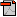 Краен срок: 15 април 2013 г. до 12:00 ч. (на обяд) Централноевропейско време.Европейско сътрудничество в областта на науката и технологиите (COST) Конкурс за междудисциплинарни пилотни проектиЕвропейското сътрудничество в областта на науката и технологиите обединява изследователи и експерти от различни страни, които работят по определени теми. По линия на COST не се финансират самите научни изследвания, а провеждането на срещи, конференции, краткосрочен научен обмен и информационни прояви, които допринасят за работата в мрежа. Понастоящем се подпомагат около 250 изследователски мрежи (дейности).В рамките на COST се насърчават предложенията за дейности, които допринасят за научното, технологично, икономическо, културно и обществено развитие на Европа. Особено добре се посрещат предложения, които играят ролята на предшественик за развитието на други европейски програми и/или са представени от изследователи в началото на своята кариера.Развиването на засилени връзки между европейските изследователи е от решаващо значение за изграждането на европейското научноизследователско пространство (ЕНП). Чрез COST се насърчава създаването на нови, новаторски, интердисциплинарни и широкообхватни изследователски мрежи в Европа. Дейностите, включени в това сътрудничество, се осъществяват от научноизследователски екипи с цел да се заздравят основите за достигане на високи научни постижения в Европа.Европейското сътрудничество в областта на науката и технологиите е организирано в девет широки изследователски области:Биомедицина и молекулярни бионауки; Химия, молекулярни науки и технологии; Науки за Земята и управление на околната среда; Храни и земеделие; Гори, продукти и услуги, свързани с тях; Хора, общество, култура и здраве; Информационни и комуникационни технологии; Материали, физични и нанонауки; Транспорт и градско развитие.Предвиденият обхват на всяка изследователска област е описан на уебсайта на COST. Авторите на предложения се приканват да посочат към коя изследователска област спада тяхната тема. Въпреки това интердисциплинарните предложения, които не се вписват в една-единствена изследователска област, следва да се подават като мултидисциплинарни предложения. Те ще бъдат оценявани отделно.Предложенията следва да включват изследователи от поне пет държави, участващи в Европейското сътрудничество в областта на науката и технологиите. Финансовата подкрепа за една дейност с 19 участващи държави е от порядъка на 130 000 EUR годишно, обикновено за период от четири години, при условие че има наличен бюджет.Предложенията ще се оценяват на два етапа (освен за мултидисциплинарните предложения, за които информация се съдържа по-долу). Предварителните предложения (максимум 1 500 думи/3 страници), подадени по електронен път чрез стандартния образец на интернет страницата на COST, следва да съдържат кратко изложение на предложението и очаквания от него ефект. Предложения, които не отговарят на критериите за подбор на Европейското сътрудничество в областта на науката и технологиите (напр. тези, в които се съдържа искане за финансиране на научни изследвания), няма да бъдат разглеждани. Подлежащите на разглеждане предложения ще се оценяват от специализиран комитет за съответната изследователска област въз основа на критериите, публикувани на уебсайта на COST. Авторите на избраните предварителни предложения ще бъдат поканени да представят пълни предложения. Пълните предложения ще се разглеждат от експерти съгласно критериите за оценка, публикувани на интернет страницата на COST. Решението се взема обикновено до шест месеца след крайния срок за подаване на предложенията, като се очаква дейностите да започнат в рамките на три месеца след това.Срокът за подаване на предварителните предложения е 29 март 2013 г., 17:00 ч. брюкселско време. Около 20 % ще бъдат поканени да представят пълни предложения за окончателен подбор на приблизително 40 нови дейности, при условие че има наличен бюджет. До 30 май 2013 г. ще бъде отправена покана за представяне на пълните предложения със срок до 26 юли 2013 гПредставените мултидисциплинарни предложения следват специфична пилотна процедура за оценяване, за която се налага подаването на едно-единствено предложение. Това предложение ще бъде оценено дистанционно на два етапа, последвани от изслушвания на експертния съвет. Повече подробности могат да се прочетат на уебсайта на COST. Срокът за подаване на мултидисциплинарните предложения е 14 юни 2013 г., 17:00 ч. брюкселско време. Решения за одобряване на действията се очакват през ноември 2013 г. Следващият планиран краен срок за подаване е 27 септември 2013 г. Той включва и специалния краен срок за подаване на мултидисциплинарните предложения съгласно пилотната процедура.За авторите на предложения, които биха искали да се свържат със своя национален координатор за Европейското сътрудничество в областта на науката и технологиите (CNC) за информация и напътствия могат да посетят интернет страницата: http://www.cost.eu/cnc Предложенията се подават по електронен път чрез уебсайта на Бюрото на Европейското сътрудничество в областта на науката и технологиите.COST получава финансова подкрепа за координационната си дейност от Рамковата програма на ЕС за научни изследвания и технологично развитие. Бюрото на Европейското сътрудничество в областта на науката и технологиите осигурява и ръководи административния, научния и техническия секретариат за това сътрудничество, специализираните комитети за изследователските области и финансираните дейности. То е учредено от Европейската научна фондация (ESF), която играе ролята на негова изпълнителна агенция.СЪБИТИЯ'Metals in medicine: diagnostic and therapeutic agents', London, UK [Event Date: 2013-03-14] An event entitled 'Metals in medicine: diagnostic and therapeutic agents' will take place on 14 March 2013 in London, UK. Several metals are naturally present in living organisms and play essential roles in a wide range of biological processes. In addition, some metal complexes have shown to be very successful therapeutic and diagnostic agents. 'Breaking into your brain', London, UK [Event Date: 2013-03-14] An event entitled 'Breaking into your brain' will be held on 14 March 2013 in London, UK. The brain is the most complex part of the human body. This organ is the seat of intelligence, interpreter of the senses, initiator of body movement, and controller of behaviour. For centuries, scientists and philosophers have been fascinated by the brain, but until recently they viewed the brain as nearly incomprehensible....11th International Conference of the European Chitin Society, Porto, Portugal[Event Date: 2013-03-18] The 11th International Conference of the European Chitin Society (EUCHIS 2013) will be held from 5 to 8 May 2013 in Porto, Portugal. Chitin is a polysaccharide found in the outer skeleton of insects, crabs, shrimps and lobsters, as well as in internal structures of other invertebrates. Chitin is composed of ß(1-4) linked units of the amino sugar N-acetyl-glucosamine.'ACQUEAU Workshop', Brussels, Belgium [Event Date: 2013-03-18] The 'ACQUEAU Workshop' will be held on 19 February 2013 in Brussels, Belgium. Water is one of earth's most important resources. In Europe, the water provides 600,000 direct jobs to European citizens . However, there is a global disparity between water end users in terms of effectiveness of supply, equal access, sustainability and efficiency in water use, which has a great impact on all sectors of European...'Human Genomics and Medical Technology', Nijmegen, the Netherlands [Event Date: 2013-03-18] An advanced bioethics course entitled 'Human Genomics and Medical Technology' will be held from 18 to 21 March 2013 in Nijmegen, the Netherlands. Ethical issues are present in any kind of research. New developments in life sciences strengthen the potential of medical utopia, the promise of a better life for everyone. This innovative process impacts the way societies and individuals deal with their lives,...'International partnering event for research and innovation in health and agrofood', Basel, Switzerland [Event Date: 2013-03-18] The 'International partnering event for research and innovation in health and agrofood' will take place from 26 to 27 June 2012 in Basel, Switzerland. The first day of the event will start with company visits in the health and agrofood sectors and end with a networking dinner in the evening. On the second day, the morning will begin with plenary presentations on research and development, market and financing...'European climate change adaptation conference', Hamburg, Germany [Event Date: 2013-03-18] An event entitled 'European climate change adaptation conference' will take place from 18 to 20 March 2013 in Hamburg, Germany. European research, supported by EU Framework Programmes, has played a leading role in expanding the understanding of climate impacts, vulnerability and adaptation.Conference: Federalisms v. Localism, March 2013, Delhi, IndiaFollowing the success of our previous conference on Federalisms - East and West - India, Europe, and North America held in Oxford in 2010, the Europaeum is now set for its follow-up second event in March 2013 in Delhi, working with co partners the James Madison Trust, the Indian Home Ministry, and Jindal University, and other bodies, exploring themes of multi-level governance and localism in the US, Europe, and India. The conference entitled Federalisms v Localisms : Where is Power now ? will once again draw on comparative material from north America, Europe and India, with a range of leading figures from the worlds of politics, law, economics, academia, and the media. Please read the attached statement for a summary of key issues to be discussed. More information will appear in the coming weeks.Convention: ‘CareerCon 2013’, Las Palmas de Gran Canaria, Spain, 21-23 March 2013 The EUEnet Conference on Career Development and Recruiting ‘CareerCon 2013’ will be hosted by the University de Las Palmas de Gran Canaria from 21 to 23 March. The conference is jointly organised by the European University Enterprise Network (EUEnet), the Career Development Offices Network (CDOnet), the University of Las Palmas de Gran Canaria, Fundación Universitaria de Las Palmas and Fundación Universidad-Empresa.CareerCon is the European Convention of Career Centres that was launched in 2009 as a result of the EUE-Net project. Representatives of university career services come together to present their centres’ best practices, projects and methodologies in career development, career mediation tools, employment statistics and university-business cooperation. The 2013 Programme will also include, for the first time, the ‘European Convention of Human Resources Officers – HRnet’, with the aim of creating a framework for exchanges between recruitment and career development professionals from universities and employers. To find out more about the conference and registration, visit the website. 'Biovision 2013: From Life Sciences to Sciences for Life', Lyon, France [Event Date: 2013-03-24] The life sciences forum 'Biovision 2013: From Life Sciences to Sciences for Life' the will be held from 24 to 26 March 2013 in Lyon, France. Life science is a spectrum of disciplines that involve the scientific study of living organisms such as plants, animals and human beings. While biology remains the main branch of life sciences, recent technological advances in molecular biology and biotechnology...'Sustainable Biofuels for Aviation Greening the Deserts of the Earth', Filton, UK [Event Date: 2013-03-25] An event entitled 'Sustainable Biofuels for Aviation Greening the Deserts of the Earth' will be held 28 February 2013 in Filton, UK. The transport sector, like others in Europe, will have to meet the Europe 2020 objectives. However, the European Commission has decided that it will strive for a balanced approach that takes into account the specifics of each mode (rail, road, waterborne and air transport)...BioPhotonics and Imaging Conference, Dublin, Ireland [Event Date: 2013-03-25] The 'BioPhotonics and Imaging Conference' (BioPIC 2013) will be held from 25 to 27 March 2013 in Dublin, Ireland. With revolutionary advances in biomedical science, our understanding of the mechanisms of human health and disease has extended into the regime of cellular and molecular structure and function. Sixth International Symposium on Mining and Web, Barcelona, Spain [Event Date: 2013-03-25] The Sixth International Symposium on Mining and Web will take place from 25 to 28 March 2013 in Barcelona, Spain. Data is being collected and accumulated at a dramatic pace across a wide variety of fields. Extracting useful information requires new computational theories and tools.. Among these techniques, data mining and knowledge discovery play a key role in many of today's web applications such as...Second International Conference on Health Information Science, London, UK[Event Date: 2013-03-26] The Second International Conference on Health Information Science will take place from 26 to 27 March 2013 in London, UK. Medical technology has advanced rapidly over the past ten years - from robotics and laparoscopic surgery to drug-coated stents -with a focus on improved quality, safety and efficiency of healthcare systems for all patients. 'Volcanism, Impacts and Mass Extinctions: Causes and Effects', London, UK [Event Date: 2013-03-27] The international conference on 'Volcanism, impacts and Mass Extinctions: Causes and Effects' will be held from 27 to 29 March 2013 in London, UK. Asteroid impacts, climate change, volcanoes - the many existing theories on what causes Earth's worst mass extinctions may help settle the endless scientific dust-up on the matter. 'Poverty and Disability in Developing Countries', London, UK [Event Date: 2013-04-03] A meeting entitled 'Poverty and Disability in Developing Countries' will take place from 3 to 5 April 2013 in London, UK. Disability has often been associated with poverty, but comparatively little rigorous quantitative research has been undertaken. Environmental barriers, limited access to education and services, poor states of social services due to economic restrains, and discriminatory attitudes and...15th European Conference on the Applications of Evolutionary and Bio-Inspired Computation Incorporating Ten Tracks, Vienna, Austria [Event Date: 2013-04-03] The 15th European Conference on the Applications of Evolutionary and Bio-Inspired Computation Incorporating Ten Tracks (EvoApplications) will take place from 3 to 5 April 2013 in Vienna, Austria.  As one of the five conferences organised under EvoStar - the leading European event on bio-inspired computation - EvoApplications focuses on the various applications of evolutionary computation. Nature-inspired...First International Conference on Desalination using Membrane Technology, Stiges, Spain [Event Date: 2013-04-07] The First International Conference on Desalination using Membrane Technology will take place from 7 to 10 April 2013 in Stiges, Spain. Water scarcity has become more and more of an issue in Europe and yet so far European have concentrated on increasing the supply of water rather than exploring ways to limit its demand. Fourth International Conference on Accelerated Carbonation for Environmental and Material Engineering, Leuven, Belgium [Event Date: 2013-04-09] The Fourth International Conference on Accelerated Carbonation for Environmental and Material Engineering (ACEME) will take place from 9 to 12 April 2013 in Leuven, Belgium. Carbon dioxide capture and storage (CCS) is one of the techniques that could be used to reduce CO2 emissions from human activities. It could be applied to emissions from large power plants or industrial facilities. Third International Conference on Physical Coastal Processes, Management and Engineering, Gran Canaria, Spain[Event Date: 2013-04-09] The Third International Conference on Physical Coastal Processes, Management and Engineering will take place from 9 to 11 April 2013 in Gran Canaria, Spain.  Coastal regions present a complex and dynamic web of natural and human-related processes. Although coastal zones are narrow areas stretching over a few kilometres on either side of the shoreline, occupying a small strip of ocean and land, they play...First International Conference on Internet Science, Brussels, Belgium[Event Date: 2013-04-10] The First International Conference on Internet Science will take place from 10 to 11 April 2013 in Brussels, Belgium. Hosted by the Royal Flemish Academy of Belgium for Science and the Arts and the European Commission, this multidisciplinary conference will encompass computer science, sociology, art, mathematics, physics, complex systems analysis and other relevant disciplines.'Dielectric 2013', Reading, UK [Event Date: 2013-04-10] A meeting entitled 'Dielectric 2013' will take place on 10 to 12 April 2013 in Reading, UK. A dielectric material is a substance that is a poor conductor of electricity, but an efficient supporter of electrostatic field s. Dielectrics constitute an important class of functional materials, which play a critical role in the establishment and evolution of modern electric engineering, electronics, photonics...'Protein Engineering: New Approaches and Applications', Chester, UK [Event Date: 2013-04-10] An event entitled 'Protein Engineering: New Approaches and Applications' will be held from 10 to 12 April 2013 in Chester, UK. Protein engineering has proved pivotal to our molecular understanding and adaption of proteins by allowing us to interact and manipulate the very coding sequence that underlies folding, structure and function. 'Protein engineering: new approaches and applications', Chester, UK [Event Date: 2013-04-10] A conference entitled 'Protein engineering: new approaches and applications' will take place from 10 to 12 April 2013 in Chester, UK. Protein engineering continues to be pivotal in order for researchers to understand of how natural proteins fold and function, paving the way for exploitation outside their natural biological context and to even build proteins not present in nature. Preview of the EUA Annual Conference in Ghent, Belgium, 11-12 April 2013 The theme of this year’s EUA Annual Conference taking place at Ghent University (Belgium) is ‘European Universities – Global Engagement’. In an increasingly competitive international environment internationalisation affects all elements of the university mission. Against a backdrop of demographic decline and underfunding in many parts of Europe the continuous growth of the international student body, although often seen as an opportunity, also brings with it considerable challenges in terms of adapting services and student support. At the same time research has become an even stronger driver for internationalisation. Investments have been made to promote excellence and attract the most talented graduate students and young researchers, while expanding research collaborations and joint programmes have transformed the global research landscape in response to the need to address global challenges.In this context, the development of strategic approaches to internationalisation is a necessity for European universities. EUA’s Annual Conference will therefore explore different interpretations and drivers of the globalisation of higher education as well as internationalisation processes in institutions.The first plenary session will feature a discussion between European policy makers and university presidents from the US and South Africa on internationalisation drivers, approaches and processes. Meanwhile the Annual Conference will also address the profound changes taking place in the structure and form of national systems and the extent to which these changes stem from pressure to make systems more efficient and internationally competitive, be it through the introduction of targeted funding policies and ‘excellence initiatives’ or through mergers and other forms of institutional consolidation. Perspectives on these issues will be provided by a panel of European university leaders. Finally, there will also be the opportunity for further discussion of global rankings and their impact, with EUA’s second Rankings Review being published and presented in a final plenary session by report author Andrejs Rauhvargers, Secretary General of the Latvian Rectors’ Conference.To view the preliminary conference programme, please click here.Graduate Workshop: “Europe in the World”, April 2013, Oxford, United KingdomThe Europaeum is organising a Spring School on Europe in a Globalised World: What has changed ? - exploring Europe's rise to dominance from the Middle Ages, to its rivalry with the US, and eventual decline of the so-called West, and now the anticipated rise of Asia - notably China and India, but also Japan and South Korea. The workshop will be linked to the Europaeum's new joint MAs - the newly launched Europaeum MA Programme in Prague, Paris and Leiden, and the MA in European History. The event will particularly explore historical roots and political themes, but will also explore economic, trade and economic factors, and processes of 'globalisation', including innovation, migration, mobility, the circulation of ideas and so forth. The event will take place in mid-April in Oxford, and involve leading experts. Up to 25 research graduates from Europaeum partner institutions will be selected for participation - more details will appear later this month on the website and be circulated among partner institutions. If you are interested please send a CV and a letter of motivation to the Europaeum office.'Geomathematics 2013', St.Martin, Germany [Event Date: 2013-04-15] A workshop entitled 'Geomathematics 2013' will take place from 15 to 17 April 2013 in St.Martin, Germany. Geomathematics is a new and emerging scientific area which consists in the application of mathematics and statistics to biological sciences, earth sciences, engineering, environmental sciences and planetary sciences. There is an increasing demand for adequate mathematical tools that deal with geoscientific...Third International Conference on Microgeneration and Related Technologies, Naples, Italy [Event Date: 2013-04-15] The Third International Conference on Microgeneration and Related Technologies will take place from 15 to 17 April 2013 in Naples, Italy. Microgeneration is the small-scale generation of heat and electric power by individuals, small businesses and communities to meet their own needs, as alternatives or supplements to traditional centralized grid-connected power.'Saving Energy Now', Brussels, Belgium[Event Date: 2013-04-16] A conference entitled 'Saving Energy Now' will be held from 16 to 17 April 2013 in Brussels, Belgium. The EU aims to cut its energy consumption by 20% by 2020. However, ccurrent estimates tend to show the EU is not on track to achieving this objective. As a result, new measures on energy efficiency are now being proposed. 'SMT Hybrid Packaging 2013', Nuremberg, Germany [Event Date: 2013-04-16] An event entitled 'SMT Hybrid Packaging 2013' will be held from 16 to 18 April 2013 in Nuremberg, Germany.  Organised by Mesago, SMT Hybrid Packaging is an international information platform for all those interested in the latest trends in the field of System Integration in Micro Electronics. In addition to two conferences, 19 half-day tutorials and two workshops will be organised. 'Ireland International Conference on Education', Dublin, Ireland [Event Date: 2013-04-16] The 'Ireland International Conference on Education' will be held from 15 to 17 April 2013 in Dublin, Ireland. Although rarely attracting public interest, education is essential for every society and individual. It undoubtedly plays a complementary role for overall individual, social and national development. It enables an individual to realize his higher self and goal. It is know that the interdependence...'Cellular polarity: from mechanisms to disease', London, UK [Event Date: 2013-04-16] A workshop entitled 'Cellular polarity: from mechanisms to disease' will take place from 15 to 16 April 2013 in London, UK. Cell Polarity refers to spatial differences in the shape, structure, and function of cells. Almost all cell types exhibit some sort of polarity, which enables them to carry out specialized functions. Dysregulation of cell polarity can cause development disorders and cancer. 'Identities and Identifications: Politicized Uses of Collective Identities', Zagreb, Croatia [Event Date: 2013-04-18] A conference entitled 'Identities and Identifications: Politicized Uses of Collective Identities' will take place from 18 to 20 April 2013 in Zagreb, Croatia. In psychology and sociology, identity is a person's conception and expression of his/her individuality or group affiliations (such as national identity and cultural identity).'Structural Glass Conference', Porec, Croatia [Event Date: 2013-04-18] An event entitled 'Structural Glass Conference' will be held on 18 April 2013 in Porec, Croatia. Glass cannot compete with steel in terms of strength or durability, but it is the only structural material that offers the qualities of translucency and transparency. The use of glass has evolved from purely decorative or architectural, to structural, encouraging glass technologies to advance concurrently with...'Trauma: Theory and Practice', Lisbon, Portugal [Event Date: 2013-04-19] A conference entitled 'Trauma: Theory and Practice' will take place from 19 to 22 March 2013 in Lisbon, Portugal. Traumatic events are shocking and emotionally overwhelming situations that may lead to death, serious injury or threat to physical integrity. Reactions to traumatic events vary considerably, ranging from relatively minor to severe and debilitating disruptions in the person's life. EAIE Spring Academy, Birmingham, UK, 15-19 April 2013 The European Association for International Education (EAIE) is organising its Spring Academy in Birmingham (UK). The programme will feature 12 practical courses based on current topics in the field: benchmarking, crisis management, cultural learning, joint and double degrees, digital marketing, mental health of international students, teaching, summer schools and strategic international partnerships. Participants can design their own training schedule.To read more about the courses on offer or to register for a reduced fee by 25 February, visit the EAIE website. Fifth Global Meeting of Associations (GMA V), 24 - 26 April 2013, Manchester, UKThe International Association of Universities (IAU) and the Northern Consortium of UK Universities (NCUK) are pleased to announce that you can now register online for the 5th Global Meeting of Associations (GMA V). This GMA V will be held from 24 to 26 April 2013 in the magnificent Salford Quays, Manchester, UK. This meeting will address a number of topics around the theme of Institutional Diversity in Higher Education: Advantage or Threat for Associations?.Call for proposals: EAN Annual Conference 2013, Strasbourg, France, 3-5 June 2013 The European Access Network (EAN) has launched its call for proposals for its Annual Conference in Strasbourg. This year’s conference theme is “The evolution of access: adapt to survive? New challenges and opportunities in widening participation in higher education”. The objectives of the conference are:To reach an understanding of the different uses and meanings of the terminology ‘access and widening participation’ to enable discussion, co-operation and collaboration to achieve greater diversity and inclusion in higher education; To assess the linkages between widening participation and quality measures in higher education and the resources needed to support and sustain the dual values of equity and excellence; To share with and learn from one another useful lessons in responding to stakeholders’ and students’ needs and demands in times of financial constraints; To forge alliances with the international community to build on progress made in widening access for greater impact globally. To see the call for proposals or to register, please visit the conference website. EFMD Annual Conference 2013, Brussels, Belgium, 9-11 June 2013 The Management Development Network (EFMD) is holding its Annual Conference in Brussels from 9 to 11 June under the theme “Does management education create impact?”. The conference aims at all those interested in management education and development. It is intended to bring together EFMD members, companies, educational institutions and other associations, to offer various perspectives and discussions on the conference theme.To view the programme or to register for a reduced fee by 28 February, please visit the event website.Six-week Greek course, 3 June to 11 July 2013, Athens, GreeceThe Modern Greek Language Teaching Centre of the University of Athens invites undergraduate, postgraduate students and teaching staff wishing to undertake Greek studies to apply for participation and scholarship to a six-week Greek course which wil take place from 3 June to 11 July 2013. Deadline for applications: 15 March 2013. MoreПУБЛИКАЦИИRESEARCH EUIssue 19 - February 2013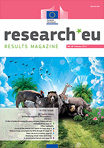 Special feature:Biodiversity: supporting vital ecosystemsInterviews:Dr Elke Schüttler on keeping the peace between Chilean wild cats and landowners Other highlights:Giving stroke patients new reason for hope Reduce energy consumption by 30% through ICT Beam me to my meeting! Employing virtual reality technology to revolutionise manual work Open Doors 2012 Open Doors 2012: Report on International Educational Exchange provides a long-standing, comprehensive statistical analysis of academic mobility between the United States and the nations of the world.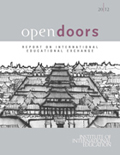 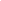 Open Doors features graphic displays, especially data maps, tables, figures, and to-the-point policy-oriented analysis. A complete set of tables in this book is the essential resource for those concerned with the explosive growth in the worldwide movement of students around the globe. The Office of Global Educational Programs of the Bureau of Educational and Cultural Affairs of the U.S. Department of State provides funding for this effort.EUA Report on the full costing in universities EUA has published a new report which examines the development of ‘full costing’ in European universities. Entitled “Financially Sustainable Universities. Full Costing: Progress and Practice”, the publication aims to assist university practitioners in implementing full costing, with examples of good practice, whilst at the same time providing important information for policy makers and funders, in particular for the current debate on Horizon 2020. 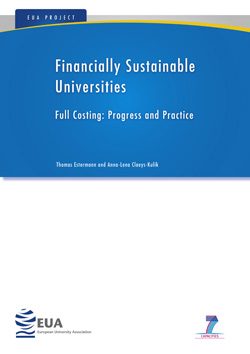 Full costing – the ability to identify and calculate all the direct and indirect costs of an activity – has been identified as a crucial element for universities’ financial sustainability. It has become increasingly important as a result of the financial challenges that many universities currently face: reduced public funding (in many European countries); changes to the way funding is allocated (e.g. performance based elements); increasing use of ‘co-funding’ requirements; and the management of diverse income sources. The publication provides an update on the status of the implementation of full costing in 14 European higher education systems and examines its impact on the relationship between universities and different funders. It shows that funding rules are an important driver for full costing development. In 10 out of the 14 systems analysed the possibility to recover costs based on a full costing methodology under FP7 have been an important driver for development. Full costing methodologies help universities to identify the full costs of their activities and provide information for evidence-based decision-making at the strategic level of the university. It also enables them to show in a transparent way how they spend money and what the real costs of their activities are. It supports, therefore, accountability in relation to funders and provides information to enhance understanding of the adequate level of funding needed in a system. The report, which brings together evidence collected during a major EUA project supported by FP7 (European Universities Implementing their Modernisation Agenda – EUIMA) and from other EUA work on funding concludes that, overall, considerable progress has been made in recent years in the implementation of full costing. EUA’s work has shown that nevertheless a number of obstacles to implementing full costing still exist.Full costing has been one of the important pillars of EUA’s work on financial sustainability, and EUA will continue to take this work forward through two new projects launched at the end of 2012, DEFINE and ATHENA. The full report can be downloaded here.The EUIMA project has been funded by the Seventh Framework Programme (FP7) through a Support Action within the 2009 Capacities - Science in Society Programme. Languages:en(1,6 MB)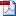 